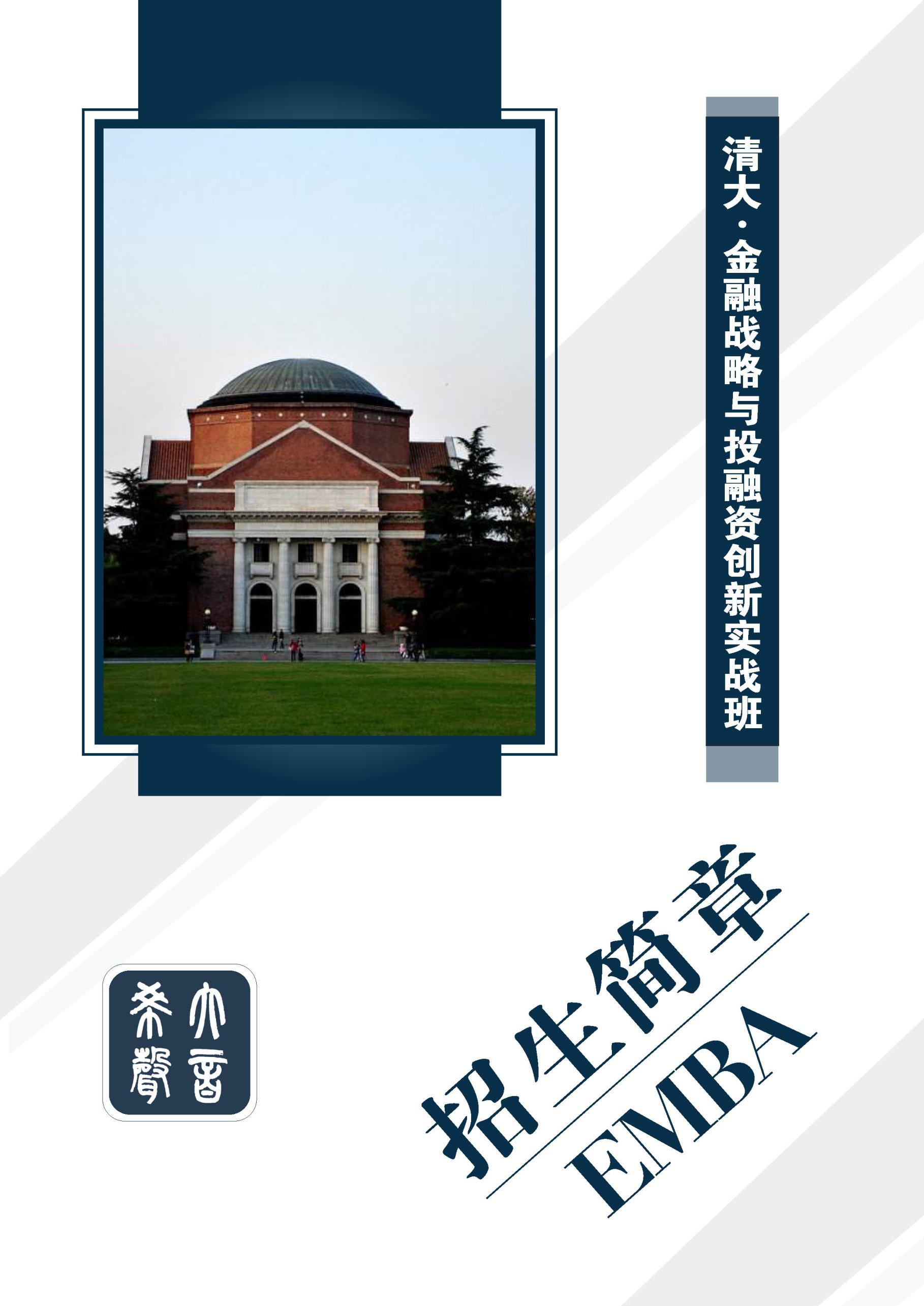 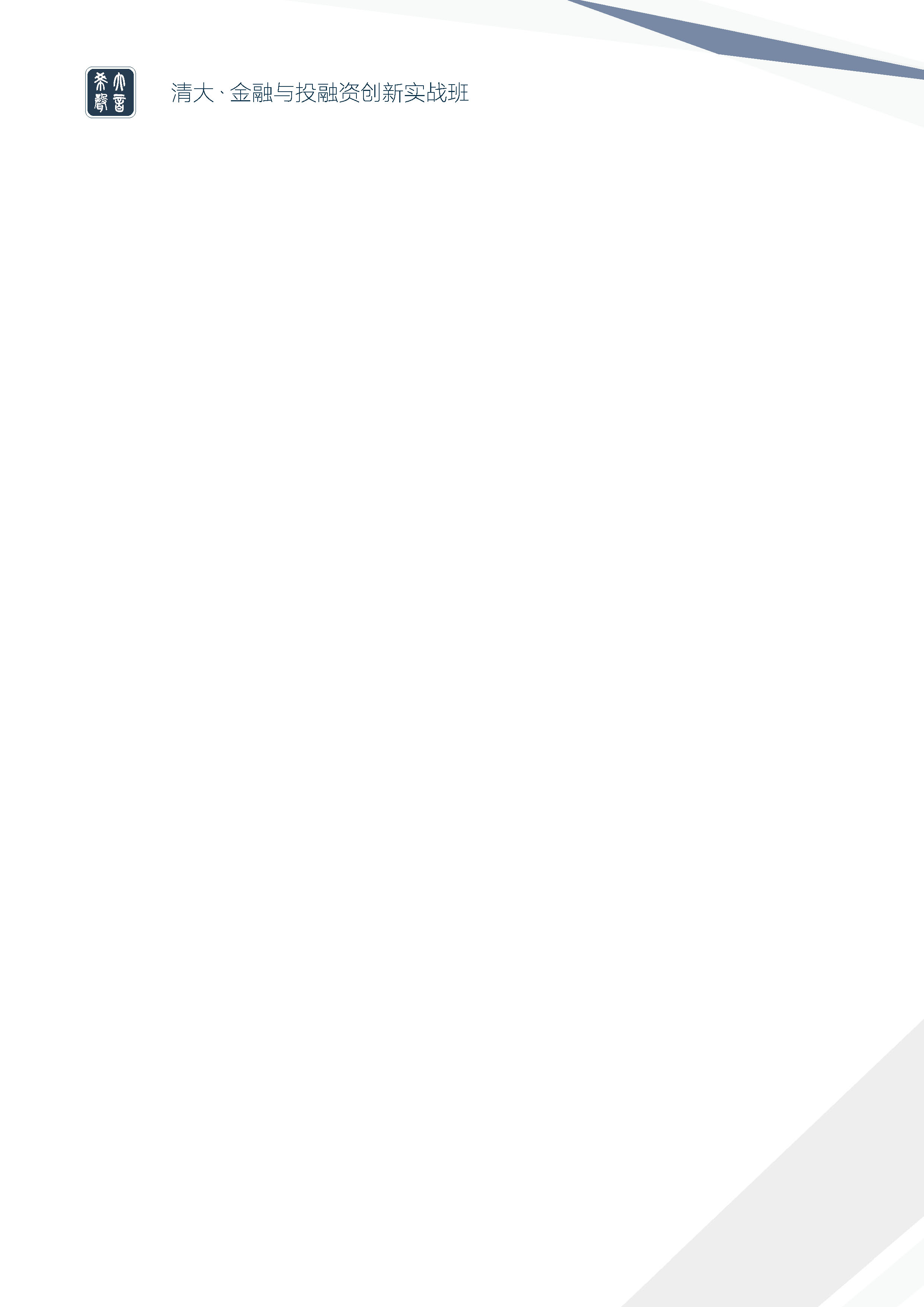 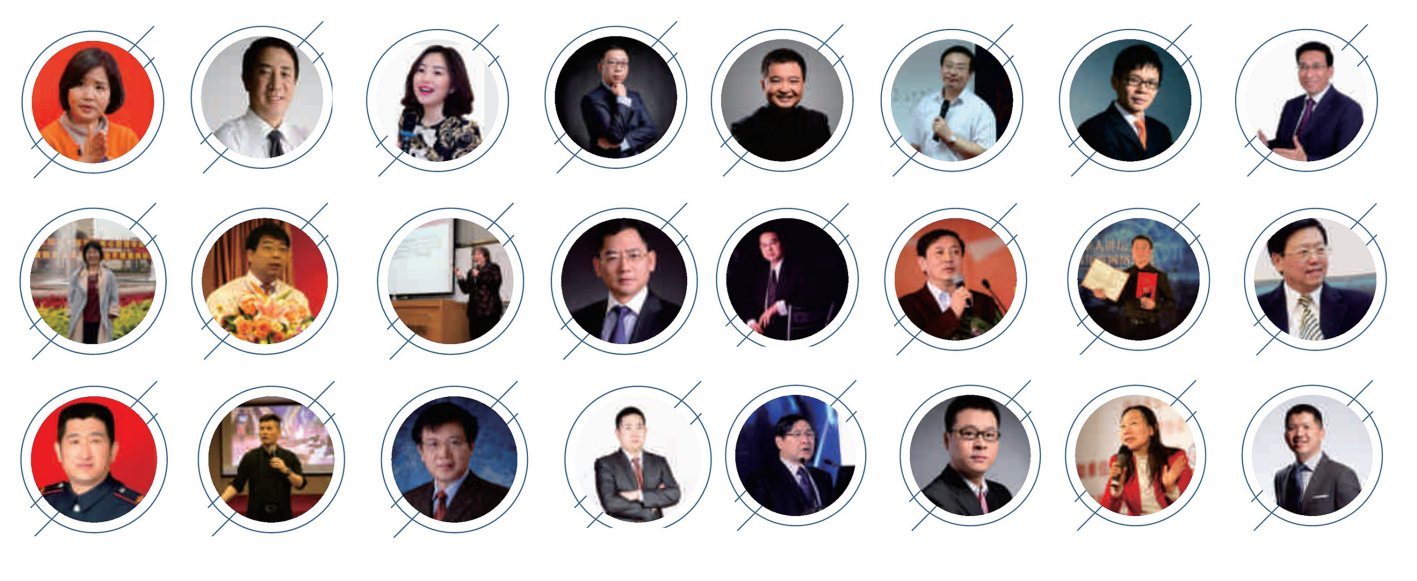 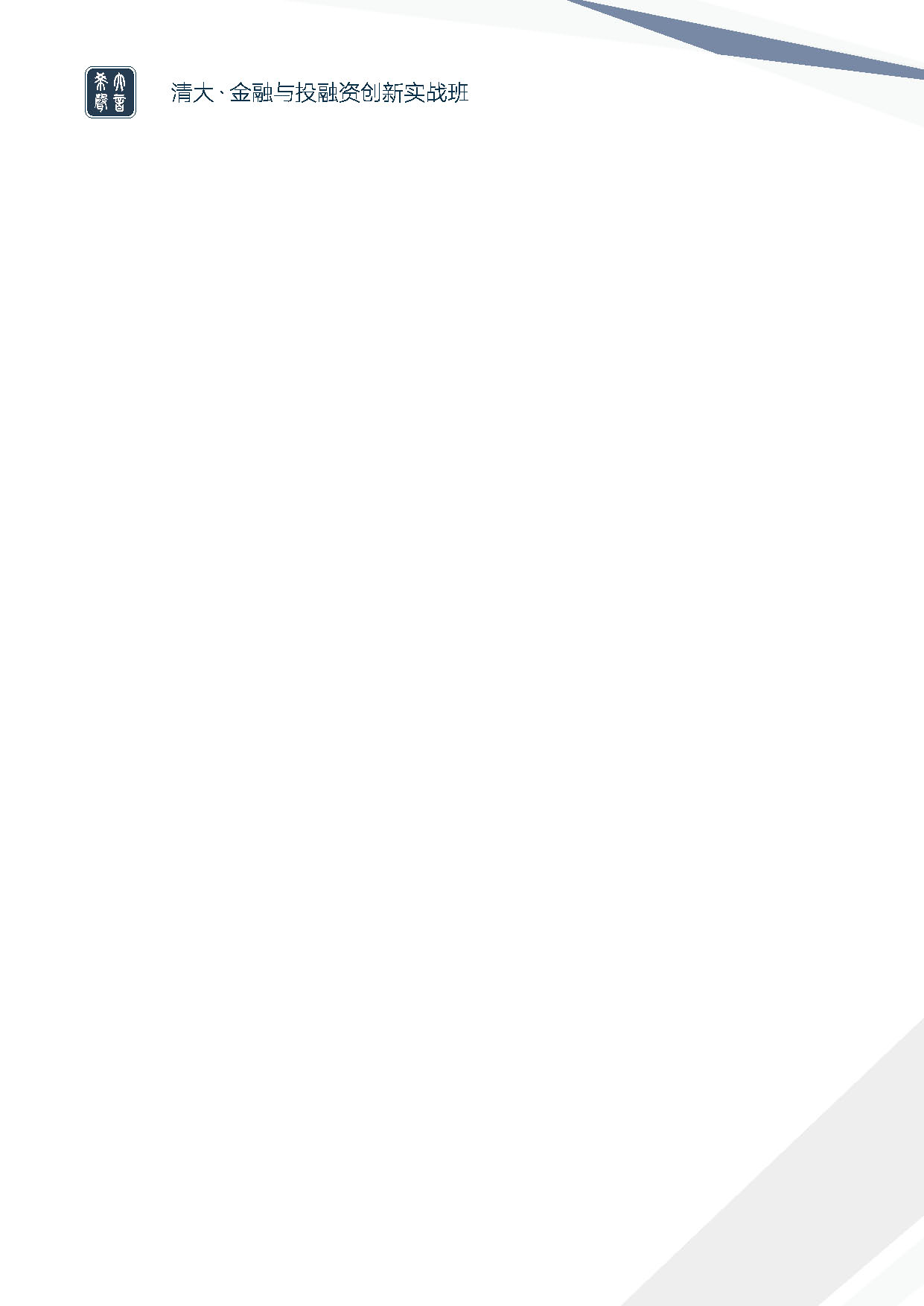 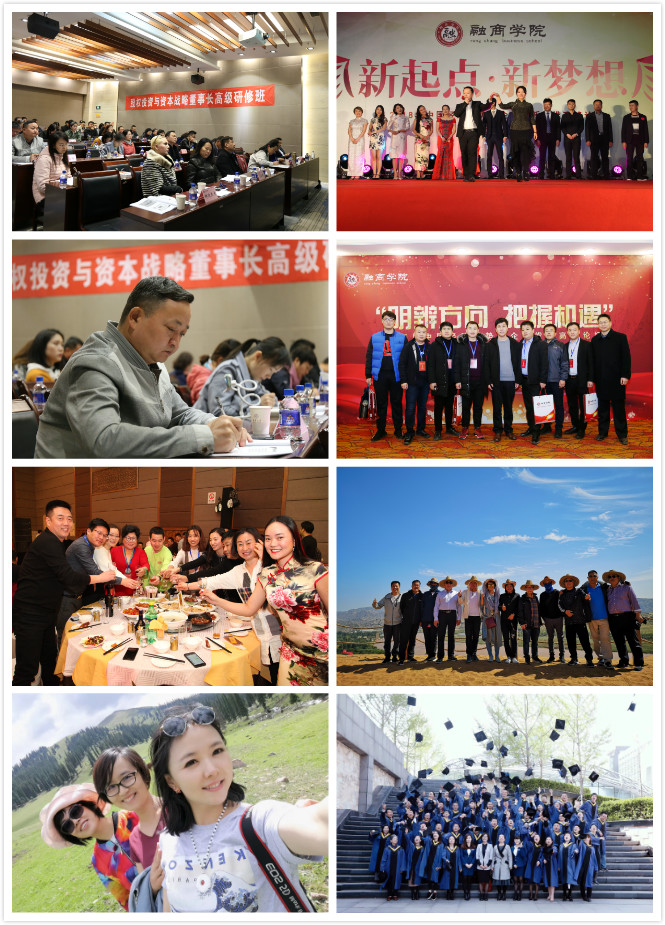 金融战略与投融资创新实战班报名表宏观经济与金融创新新常态下的中国经济新趋势“互联网＋”下的金融创新经济新周期预测及产业投资机遇金融创新中的融资机会金融创新与金融热点问题企业融资战略多渠道，低成本企业创新融资对接资本—品牌战略营销企业吸引投资的亮点打造投资人和企业家关系处理如何吸引天使投资品牌营销与融资路演现代公司估值方法与应用融资环境分析（内部、外部）融资成功的原则和控制环节多渠道低成本——海内外融资融资渠道与方法课融资中难点问题的分析国内外融资案例资本证券化开辟融资新途径战略定位于商业模式创新海外借壳上市与融资模式公司金融与金融市场金融科技与社会发展大类资产配置资产证券化金融法律金融租赁行为金融学固定收益证券期权与期货消费金融：线上和线下的平衡点金融业综合经营跨境资本流动与投资股权激励股权激励概述股权激励模式各类型股权结构模式设计股权合伙机制股权设计—股权激励与融资资本模式创新顶层设计与市值管理资本模式创新设计设计产融结合的方案基金模式创新与投资机制的设计类金融模式的具体分析平台经济、共享经济企业价值创造市值管理与资本之路企业成长的价值导航分析与创造路径企业价值的形成与评估逻辑市值管理与价值倍增之道私募股权投资PE基金投资基金资本市场私募股权基金法律及政策解析私募股权投资基金（PE）的组织形式企业私募股权融资操作实务与流程私募股权基金（PE）管理模式私募股权投资基金策略与投资程序互联网金融传统企业对互联网金融的应用P2P模式中国式众筹玩转众筹第三方支付系统与虚拟货币供应链金融大数据、云计算与互联网金融网贷行业：转型与监管企业并购与重组企业并购重组的方案设计及创新公司重组与资产置换并购重组的反收购策略不同类型股东并购重组的动机和行为公司并购重组交易结构公司并购重组支付方式公司并购融资手段公司并购重组估值方法和定价国有股东行为及监管反垄断和同业竞争监管民营企业在并购重组中的地位保护反收购的监管财务管控与税务筹划企业财务分析与资本决策企业财务战略管控解析如何从战略角度进行财务分析财务风险管理与防御体系建设企业税务筹划与资本决策企业税务风险的防范与管理从税务角度看商业模式优化税务筹划实操案例企业上市与多层次资本市场解析科创企业融资政策趋势及科创板概述科创板与科创板投资科创板上市审核、发行定价与承销科创板差异化交易机制安排主板上市条件与上市流程、案例分析中小板上市条件与上市流程、案例分析创业上市条件与上市流程、案例分析新兴板上市条件与上市流程、案例分析中国企业境外上市政策解读境外主要证券市场选择新三板挂牌策略、案例分析与实务操作新三板市场解析与企业抉择挂牌过程中财税问题及解决方案个   人   信   息姓    名性  别身份证号个   人   信   息民    族籍  贯出生年月个   人   信   息专    业最高学历毕业院校个   人   信   息政治面貌职  称移动电话个   人   信   息联系电话传  真个   人   信   息电子邮箱爱  好 单 位 信 息单位名称所属部门 单 位 信 息职    务职工人数 单 位 信 息单位网址所属行业 单 位 信 息通讯地址经营范围 单 位 信 息单位性质□ 国有及控股 □ 股份有限 □ 有限责任 □ 集体 □ 私营 □ 合伙人□ 中外合资   □ 外商独资 □ 个体     □ 事业□ 国有及控股 □ 股份有限 □ 有限责任 □ 集体 □ 私营 □ 合伙人□ 中外合资   □ 外商独资 □ 个体     □ 事业□ 国有及控股 □ 股份有限 □ 有限责任 □ 集体 □ 私营 □ 合伙人□ 中外合资   □ 外商独资 □ 个体     □ 事业□ 国有及控股 □ 股份有限 □ 有限责任 □ 集体 □ 私营 □ 合伙人□ 中外合资   □ 外商独资 □ 个体     □ 事业□ 国有及控股 □ 股份有限 □ 有限责任 □ 集体 □ 私营 □ 合伙人□ 中外合资   □ 外商独资 □ 个体     □ 事业期望学习哪方面的课程□宏观经济 □资本运营 □金融证券 □新三板上市  □私募股权 □战略管理 □企业文化建设 □提升领导力 □公司治理 □团队建设 □营销战略 □财务管理 □纳税筹划 □人力资源  □团队建设 □高效沟通  □危机管理  □互连网金融  □电子商务 □国学智慧 □易经其他方面：□宏观经济 □资本运营 □金融证券 □新三板上市  □私募股权 □战略管理 □企业文化建设 □提升领导力 □公司治理 □团队建设 □营销战略 □财务管理 □纳税筹划 □人力资源  □团队建设 □高效沟通  □危机管理  □互连网金融  □电子商务 □国学智慧 □易经其他方面：□宏观经济 □资本运营 □金融证券 □新三板上市  □私募股权 □战略管理 □企业文化建设 □提升领导力 □公司治理 □团队建设 □营销战略 □财务管理 □纳税筹划 □人力资源  □团队建设 □高效沟通  □危机管理  □互连网金融  □电子商务 □国学智慧 □易经其他方面：□宏观经济 □资本运营 □金融证券 □新三板上市  □私募股权 □战略管理 □企业文化建设 □提升领导力 □公司治理 □团队建设 □营销战略 □财务管理 □纳税筹划 □人力资源  □团队建设 □高效沟通  □危机管理  □互连网金融  □电子商务 □国学智慧 □易经其他方面：□宏观经济 □资本运营 □金融证券 □新三板上市  □私募股权 □战略管理 □企业文化建设 □提升领导力 □公司治理 □团队建设 □营销战略 □财务管理 □纳税筹划 □人力资源  □团队建设 □高效沟通  □危机管理  □互连网金融  □电子商务 □国学智慧 □易经其他方面：□宏观经济 □资本运营 □金融证券 □新三板上市  □私募股权 □战略管理 □企业文化建设 □提升领导力 □公司治理 □团队建设 □营销战略 □财务管理 □纳税筹划 □人力资源  □团队建设 □高效沟通  □危机管理  □互连网金融  □电子商务 □国学智慧 □易经其他方面：学习本课程的原因：□提升管理能力 □结交人脉 □优惠政策 □老师强烈推荐 □其他 学习本课程的原因：□提升管理能力 □结交人脉 □优惠政策 □老师强烈推荐 □其他 学习本课程的原因：□提升管理能力 □结交人脉 □优惠政策 □老师强烈推荐 □其他 学习本课程的原因：□提升管理能力 □结交人脉 □优惠政策 □老师强烈推荐 □其他 学习本课程的原因：□提升管理能力 □结交人脉 □优惠政策 □老师强烈推荐 □其他 学习本课程的原因：□提升管理能力 □结交人脉 □优惠政策 □老师强烈推荐 □其他 学习本课程的原因：□提升管理能力 □结交人脉 □优惠政策 □老师强烈推荐 □其他 将本课程推荐给我的朋友： 姓名：         电话：                       将本课程推荐给我的朋友： 姓名：         电话：                       将本课程推荐给我的朋友： 姓名：         电话：                       将本课程推荐给我的朋友： 姓名：         电话：                       将本课程推荐给我的朋友： 姓名：         电话：                       将本课程推荐给我的朋友： 姓名：         电话：                       将本课程推荐给我的朋友： 姓名：         电话：                       备注● 将报名表以电子邮件方式提交，并及时确认。 ● 将于接到申请资料后5个工作日内通知资格审查结果，由班主任向通过审查的学员发送入学通知书并说明报到要求。咨询电话：010-57100393  13522236526 邮箱：893774932@qq.com● 将报名表以电子邮件方式提交，并及时确认。 ● 将于接到申请资料后5个工作日内通知资格审查结果，由班主任向通过审查的学员发送入学通知书并说明报到要求。咨询电话：010-57100393  13522236526 邮箱：893774932@qq.com● 将报名表以电子邮件方式提交，并及时确认。 ● 将于接到申请资料后5个工作日内通知资格审查结果，由班主任向通过审查的学员发送入学通知书并说明报到要求。咨询电话：010-57100393  13522236526 邮箱：893774932@qq.com● 将报名表以电子邮件方式提交，并及时确认。 ● 将于接到申请资料后5个工作日内通知资格审查结果，由班主任向通过审查的学员发送入学通知书并说明报到要求。咨询电话：010-57100393  13522236526 邮箱：893774932@qq.com● 将报名表以电子邮件方式提交，并及时确认。 ● 将于接到申请资料后5个工作日内通知资格审查结果，由班主任向通过审查的学员发送入学通知书并说明报到要求。咨询电话：010-57100393  13522236526 邮箱：893774932@qq.com● 将报名表以电子邮件方式提交，并及时确认。 ● 将于接到申请资料后5个工作日内通知资格审查结果，由班主任向通过审查的学员发送入学通知书并说明报到要求。咨询电话：010-57100393  13522236526 邮箱：893774932@qq.com